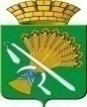 АДМИНИСТРАЦИЯ КАМЫШЛОВСКОГО ГОРОДСКОГО ОКРУГАП О С Т А Н О В Л Е Н И Еот       __. 2020 года № г. Камышлов О создании семейных (родовых) захоронений на территории Камышловского городского округа В соответствии с Федеральным законом от 12.01.1996 № 8-ФЗ «О погребении и похоронном деле», Федеральным законом от 06.10.2003 № 131-ФЗ «Об общих принципах организации местного самоуправления в Российской Федерации», Постановлением Правительства Свердловской области от 14 декабря 2012 г. № 1439-ПП «Об утверждении Порядка предоставления участков земли на общественных кладбищах, расположенных на территории Свердловской области, для создания семейных (родовых) захоронений», Уставом Камышловского городского округа администрация Камышловского городского округаПОСТАНОВЛЯЕТ:1. Определить Закамышловское кладбище Камышловского городского округа местом для создания семейных (родовых) захоронений Камышловского городского округа. 2. Утвердить:2.1. Порядок предоставления муниципальной услуги «Предоставление (резервирование) земельного участка для создания семейного (родового) захоронения на территории Камышловского городского округа (Приложение № 1).2.2. Проект постановления администрации Камышловского городского округа о выделении (резервировании) участка земли под семейное (родовое) захоронение (Приложение № 2).2.4. Утвердить Порядок ведения реестра семейных (родовых) захоронений Камышловского городского округа (приложение № 3).2.5. Утвердить Порядок предоставления информации о регистрации семейных захоронений и использовании (неиспользовании) предоставленных мест для создания семейных захоронений (приложение № 4).2.6. Утвердить форму заявления о предварительном согласовании места семейного захоронения на территории общественного кладбища Камышловского городского округа (приложение № 5).2.7. Утвердить форму заявления о выделении (резервировании) участка земли под семейное (родовое) захоронение (приложение № 6).2.8. Утвердить форму книги регистрации семейных (родовых) захоронений (Приложение № 7).3. Отделу жилищно-коммунального и городского хозяйства администрации Камышловского городского округа (Семенова Л.А.) в срок до ___________ года разработать и утвердить тариф на взимание единовременной выплаты за предоставление участка земли для создания семейного (родового) захоронения в случае превышения размера бесплатно предоставляемого участка земли для создания семейного (родового) захоронения, а также за резервирование участка земли для создания семейного (родового) захоронения.4. Отделу по учету и отчетности администрации Камышловского городского округа включить в перечень кодов доходов бюджета Камышловского городского округа вид доходов по средствам, полученным за предоставление участка земли для создания семейного (родового) захоронения в случае превышения размера бесплатно предоставляемого участка земли для создания семейного (родового) захоронения, а также за резервирование участка земли для создания семейного (родового) захоронения.5. Опубликовать настоящее постановление в газете «Камышловские известия» и разместить на официальном сайте Камышловского городского округа в информационно-телекоммуникационной сети «Интернет».6. Контроль за исполнением настоящего постановления возложить на первого заместителя главы администрации Камышловского городского округа                     Бессонова Е.А.Глава Камышловского городского округа                          А.В. ПоловниковПриложение 1к Постановлению АдминистрацииКамышловского городского округаот __________ 2020 г. N _____ПОРЯДОК ПРЕДОСТАВЛЕНИЯ МУНИЦИПАЛЬНОЙ УСЛУГИ «ПРЕДОСТАВЛЕНИЕ (РЕЗЕРВИРОВАНИЕ) ЗЕМЕЛЬНОГО УЧАСТКА ДЛЯ СОЗДАНИЯ СЕМЕЙНОГО (РОДОВОГО) ЗАХОРОНЕНИЯ НА ТЕРРИТОРИИ КАМЫШЛОВСКОГО ГОРОДСКОГО ОКРУГАГлава 1. ОБЩИЕ ПОЛОЖЕНИЯ1. Настоящий Порядок предоставления участков земли на муниципальных кладбищах, расположенных на территории Камышловского городского округа, для создания семейных (родовых) захоронений (далее - Порядок) регулирует отношения, связанные с созданием, предоставлением семейных (родовых) захоронений, а также порядком проведения захоронений на данных участках.2. Муниципальная услуга предоставляется специализированной службой по вопросам похоронного дела в Камышловском городском округе – муниципальным казенным учреждением «Центр обеспечения деятельности администрации Камышловского городского округа» (далее – Специализированная служба по вопросам похоронного дела).Глава 2. СЕМЕЙНЫЕ (РОДОВЫЕ) ЗАХОРОНЕНИЯ3. Семейные (родовые) захоронения граждан (далее - семейные захоронения) - это отдельные участки земли на муниципальных кладбищах для погребения двух и более умерших близких родственников. Места для создания семейных захоронений предоставляются как непосредственно при погребении умершего, так и под будущие захоронения.4. Участки под создание семейных захоронений предоставляются в соответствии с санитарными и экологическими требованиями, Порядком деятельности содержания общественных кладбищ, расположенных на территории Камышловского городского округа, утвержденным Постановлением главы Камышловского городского округа от 21.09.2017 N 871, регулирующими организацию и содержание мест захоронений.5. Предоставление участков для создания семейных захоронений осуществляется на Закамышловском кладбище Камышловского городского округа.6. Создаваемые семейные захоронения не подлежат сносу и могут быть перенесены только на основании муниципальных правовых актов администрации Камышловского городского округа, в случае угрозы постоянных затоплений, оползней, после землетрясений и иных стихийных бедствий.7. Места семейных захоронений могут быть отнесены к объектам, имеющим культурно-историческое значение, в порядке, установленном действующим законодательством.Глава 3. ПРАВО ГРАЖДАН НА СОЗДАНИЕ СЕМЕЙНЫХ ЗАХОРОНЕНИЙ8. Правом на резервирование земельного участка для создания семейного захоронения обладают лица, состоящие в близком родстве.9. К близким родственникам в целях настоящего Порядка относятся супруг, дети, родители, усыновленные, усыновители, родные братья, родные сестры, внуки, дедушки, бабушки. Степень родства должна быть подтверждена соответствующими документами (свидетельство о рождении, свидетельство о браке, постановление об усыновлении).Глава 4. ПОРЯДОК СОЗДАНИЯ СЕМЕЙНОГО (РОДОВОГО) ЗАХОРОНЕНИЯ10. Создание, определение размера земельного участка, предоставляемого под семейное захоронение, и содержание семейного захоронения осуществляется на основании Постановления администрации Камышловского городского округа «О выделении (резервировании) участка земли под семейное (родовое) захоронение.11. Размер места для семейного захоронения (с учетом бесплатно предоставляемого места для родственного захоронения) не может превышать 12 кв. м. Размер бесплатно предоставляемого места для семейного (родового) захоронения - 5 кв. м.12. За предоставление участка земли для создания семейного захоронения в случае превышения размера бесплатно предоставляемого участка земли для создания семейного захоронения, а также за резервирование участка земли для создания семейного захоронения, взимается единовременная плата в размере, установленном постановлением администрации Камышловского городского округа.13. Средства, полученные за предоставление участка земли для создания семейного захоронения в случае превышения размеров бесплатно предоставляемого участка земли для создания семейного захоронения, а также за резервирование участка земли для создания семейного захоронения, подлежат зачислению в местный бюджет Камышловского городского округа.14. Для предоставления (резервирования) земельного участка под создание семейного захоронения заявитель обращается в МКУ «ЦОДА КГО».Специализированная служба по вопросам похоронного дела, по согласованию с заявителем, определяет место семейного захоронения и составляет акт предварительного согласования места семейного захоронения в двух экземплярах, один из которых вручает заявителю. В акте предварительного согласования места захоронения должно быть указано местонахождение участка (наименование кладбища, номер квартала, сектора, участка, GPS координаты), размер и условия использования (под непосредственное или будущее захоронение). 15. Для решения вопроса о предоставлении (резервировании) места для семейного захоронения заявитель представляет в Специализированную служба по вопросам похоронного дела следующие документы:1) заявление о предоставлении места для создания семейного захоронения с указанием круга лиц, которых предполагается похоронить (перезахоронить) на месте семейного захоронения;2) копию паспорта или иного документа, удостоверяющего личность заявителя, с приложением подлинника;3) копии документов, подтверждающих степень родства лиц, указанных в заявлении, с приложением подлинников;4) акт предварительного согласования места семейного захоронения.Специализированную служба по вопросам похоронного дела обеспечивает учет и хранение предоставленных документов.16. Не допускается требовать с заявителя представления документов, не предусмотренных настоящим Порядком. Все представленные документы принимаются по описи, копия которой вручается заявителю в день получения всех необходимых документов, указанных в пункте 15 настоящего Порядка, с отметкой о дате приема.17. В случае если место для семейного захоронения предоставляется под будущее погребение, решение о предоставлении места для семейного захоронения или об отказе в его предоставлении принимается в срок, не превышающий четырнадцати календарных дней со дня получения заявления со всеми необходимыми документами.18. В случае если погребение должно быть осуществлено в настоящее время, решение о предоставлении места для семейного захоронения или об отказе его предоставления принимается в день представления заявителем в Специализированную служба по вопросам похоронного дела медицинского свидетельства о смерти или свидетельства о смерти, выдаваемого органами ЗАГС, а также документов, указанных в пункте 15 настоящего Порядка.19. Отказ в предоставлении (резервировании) места для создания семейного захоронения допускается в случаях, если:1) заявитель является недееспособным лицом;2) в предоставленных заявителем документах обнаружены недостоверные данные;3) заявитель не представил документы, указанные в пункте 14 настоящего Порядка;4) заявитель выразил желание получить место на кладбище, которое не входит в перечень кладбищ, доступных для создания семейных (родовых) захоронений;5) заявитель отказался от мест, предложенных для создания (резервирования) семейного захоронения;6) заявитель выразил желание получить место, которое не может быть отведено под создание (резервирование) семейного захоронения в связи со структурными особенностями кладбища и архитектурно-ландшафтной средой кладбища;7) заявитель не уплатил единовременную выплату за предоставление участка земли для создания семейного (родового) захоронения в случае превышения размера бесплатно предоставляемого участка земли для создания семейного (родового) захоронения, а также за резервирование участка земли для создания семейного (родового) захоронения в размере, установленном Постановлением администрации Камышловского городского округа.Заявитель вправе обжаловать отказ в предоставлении (резервировании) места для создания семейного захоронения в судебном порядке либо повторно обратиться с заявлением о предоставлении места для создания семейного захоронения после устранения обстоятельств, послуживших основанием для отказа в предоставлении (резервации) места для создания семейного захоронения.20. Специализированную служба по вопросам похоронного дела в течение 1 дня со дня регистрации заявления о предоставлении (резервировании) места для создания семейного захоронения направляет предоставленные документы в администрацию Камышловского городского округа.21. Специалист, ответственный за предоставление муниципальной услуги, готовит проект Постановления (Приложение № 2 к настоящему Порядку) о выделении (резервировании) участка земли под семейное (родовое) захоронение в сроки, указанные в пунктах 17, 18 настоящего Порядка. Проект Постановления направляется на подписание главе Камышловского городского округа.22. При выдаче Постановления о выделении (резервировании) участка земли под семейное (родовое) захоронение получателем является супруг(а), близкий родственник, иной родственник умершего, т.е. лицо, взявшее на себя обязанность ответственного за семейное захоронение.23. Постановление о выделении (резервировании) участка земли под семейное (родовое) захоронение вручается или направляется почтовым отправлением с уведомлением о его получении заявителю в сроки, указанные в пунктах 17, 18 настоящего Порядка.24. Администрация Камышловского городского округа передает Постановление о выделении (резервировании) участка земли под семейное (родовое) захоронение и предоставленные документы в Специализированную службу по вопросам похоронного дела в целях обеспечения учета и хранения документов в срок не позднее 1 рабочего дня с момента вынесения указанного Постановления.Глава 5. ВЫДЕЛЕНИЕ ЗЕМЕЛЬНОГО УЧАСТКА, РЕГИСТРАЦИЯ,ПЕРЕРЕГИСТРАЦИЯ, УЧЕТ СЕМЕЙНОГО ЗАХОРОНЕНИЯ25. Каждое семейное захоронение в течение 3 дней после выделения земельного участка регистрируется Специализированной служба по вопросам похоронного дела в книге по форме (Приложение 7 к Постановлению) с указанием номера земельного участка, его размера и заявителя, на которого регистрируется семейное захоронение.26. Специализированная служба по вопросам похоронного дела в течение 10 дней с момента регистрации семейного захоронения оформляет удостоверение о семейном захоронении, в котором указываются: наименование кладбища, на территории которого предоставлено место для создания семейного захоронения, размер и место его расположения на кладбище (номер квартала, сектора, участка, GPS координаты), фамилия, имя, отчество лица, ответственного за семейное захоронение, а также фамилии, имена, отчества лиц, указанных в заявлении, информация о произведенных погребениях.Удостоверение о семейном захоронении выдается лицу, ответственному за семейное захоронение.Информацию о каждом следующем погребении в семейном захоронении Специализированная служба по вопросам похоронного дела вносит в удостоверение о семейном захоронении.27. По заявлению лица, ответственного за семейное захоронение, а также в случае его смерти семейное захоронение должно быть перерегистрировано на близкого родственника в трехдневный срок с момента подачи заявления.28. Одновременно с перерегистрацией семейного захоронения Специализированная служба по вопросам похоронного дела вносит соответствующие изменения в удостоверение о семейном захоронении.Глава 6. СБОР И УЧЕТ СРЕДСТВ, ПОСТУПАЮЩИХ В КАЧЕСТВЕ ОПЛАТЫ ЗА ПРЕДОСТАВЛЕНИЕ УЧАСТКА ЗЕМЛИ ДЛЯ СОЗДАНИЯ СЕМЕЙНЫХ ЗАХОРОНЕНИЙ В СЛУЧАЕ ПРЕВЫШЕНИЯ РАЗМЕРА БЕСПЛАТНО РЕДОСТАВЛЯЕМОГО УЧАСТКА ЗЕМЛИ ДЛЯ СОЗДАНИЯ СЕМЕЙНОГО ЗАХОРОНЕНИЯ, А ТАКЖЕ ЗА РЕЗЕРВИРВОАНИЕ УЧАСТКА ЗЕМЛИ ДЛЯ СОЗДАНИЯ СЕМЕЙНЫХ ЗАХОРОНЕНИЙ29. Администрация Камышловского городского округа осуществляет полномочия главного администратора доходов бюджета по администрированию платы за предоставление участка земли для создания семейных (родовых) захоронений в случае превышения размера бесплатно предоставляемого участка земли для создания семейного захоронения, а также за резервирование участка земли для создания семейных захоронений на Закамышловском кладбище Камышловского городского округа (далее – за предоставление участка земли для семейного захоронения)30. Специализированная служба по вопросам похоронного дела:1) производит начисление платы за предоставление участка земли для семейного захоронения;2) формирует отдельный платежный документ (квитанцию);3) заносит сведения о сумме доходов за предоставление участка земли для семейного захоронения в Государственную информационную систему о государственных и муниципальных платежах (ГИС ГМП);4) исполняет полномочия по администрированию платы за наем в соответствии с бюджетным законодательством.Приложение № 2к постановлению администрацииКамышловского городского округаот ____________ г. № _______ПРОЕКТ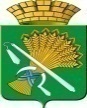 АДМИНИСТРАЦИЯ КАМЫШЛОВСКОГО ГОРОДСКОГО ОКРУГАП О С Т А Н О В Л Е Н И Еот       _______ года  № г. Камышлов О выделении (резервировании) участка земли под семейное (родовое) захоронение На основании заявления ______________________________________(указать ФИО заявителя) от ____ (вход. № ____ от ______________) о выделении (резервировании) участка земли под семейное (родовое) захоронение, и в соответствии с Федеральным законом от 12.01.1996 № 8-ФЗ «О погребении и похоронном деле», Федеральным законом от 06.10.2003 № 131-ФЗ «Об общих принципах организации местного самоуправления в Российской Федерации», Постановлением Правительства Свердловской области от 14 декабря 2012 г. № 1439-ПП «Об утверждении Порядка предоставления участков земли на общественных кладбищах, расположенных на территории Свердловской области, для создания семейных (родовых) захоронений», Уставом Камышловского городского округа, Постановление администрации Камышловского городского округа от _____ №____ «О создании семейных (родовых) захоронений на территории Камышловского городского округа» администрация Камышловского городского округаПОСТАНОВЛЯЕТ: Создать семейное (родовое) захоронение следующего круга лиц: __________________________________________________________________________________________(и т.д., указать ФИО круга лиц, которых предполагается похоронить (перезахоронить) на месте семейного захоронения заявителя) на ______________ кладбище, расположенном на территории Камышловского городского округа.Определить размер земельного участка  (№ квартала ______, № сектора ________, № участка_______), предоставляемого под семейное захоронение: ___________________________метров квадратных.  Определить лицом, ответственным за содержание семейного захоронения ______________________________________(указать ФИО заявителя).______________________________________(указать ФИО заявителя):В течение 3 (трех) дней с момента получения настоящего постановления уплатить единовременную плату при выделении участка земли для семейного захоронения.В течение 10 (десяти) дней с момента регистрации семейного захоронения получить удостоверение о семейном захоронении в Специализированной службе по вопросам похоронного дела Камышловского городского округа (____________).Специализированной службе по вопросам похоронного дела (________) в соответствии с Порядком ведения реестра семейных захоронений:5.1. В течение 3 (трех) дней с момента принятия настоящего постановления внести запись в реестр семейных захоронений; 5.2. В течение 10 дней с момента регистрации семейного захоронения оформить удостоверение о семейном захоронении.Контроль за исполнением настоящего постановления возложить на первого заместителя главы администрации Камышловского городского округа _____________.Глава Камышловского городского округа                                           __________             *В случае если погребение должно быть осуществлено в настоящее время, решение о выделении (резервировании) участка земли под семейное (родовое) захоронение составляется в день представления заявителем в администрацию Камышловского городского округа медицинского свидетельства о смерти или свидетельства о смерти, выдаваемого органами ЗАГС, а также следующих документов: копию паспорта или иного документа, удостоверяющего личность заявителя, с приложением подлинника; копии документов, подтверждающих степень родства лиц, указанных в заявлении, с приложением подлинников, Акт предварительного согласования места семейного захоронения)Приложение № 3 к постановлению администрацииКамышловского городского округаот ____________ г. № _______ПОРЯДОКВЕДЕНИЯ РЕЕСТРА СЕМЕЙНЫХ ЗАХОРОНЕНИЙКАМЫШЛОВСКОГО ГОРОДСКОГО ОКРУГА1. Настоящий Порядок ведения реестра семейных захоронений Камышловского городского округа (далее - Порядок) разработан на основании Федерального закона от 12.01.1996 № 8-ФЗ «О погребении и похоронном деле», Постановления Правительства Свердловской области от 14 декабря 2012 г. № 1439-ПП «Об утверждении Порядка предоставления участков земли на общественных кладбищах, расположенных на территории Свердловской области, для создания семейных (родовых) захоронений» и регулирует отношения, связанные с учетом земельных участков, выделенных (зарезервированных) под семейные (родовые) захоронения.2. Порядок устанавливает также:1) форму реестра семейных захоронений (Приложение № 1);2) форму удостоверения о семейном захоронении (Приложение № 2).3. Реестр представляет собой книгу, содержащую сведения о номере земельного участка, его размере и лице (заявителе), на которое регистрируется семейное захоронение.4. Ведение реестра осуществляет специализированной службой по вопросам похоронного дела путем внесения записей о выделении (резервировании) участков земли для создания семейных (родовых) захоронений, а также путем внесения соответствующих изменений.5. Основанием для внесения записи в реестр семейных захоронений является принятие положительного решения (постановления) администрацией Камышловского городского округа о выделении (резервировании) участка земли под семейное (родовое) захоронение и уплатой заявителем единовременной платы при выделении участка земли площадью более 5 квадратных метров.6. Внесение записей в реестр осуществляется Специализированной службой по вопросам похоронного дела в течение 3 (трех) дней после выделения земельного участка.7. Специализированной службой по вопросам похоронного дела в течение 10 дней с момента регистрации семейного захоронения оформляется удостоверение о семейном захоронении, в котором указываются: наименование кладбища, на территории которого предоставлено место для создания семейного захоронения, размер и место его расположения на кладбище (номер квартала, сектора, участка, GPS координаты), фамилия, имя, отчество лица, ответственного за семейное захоронение, а также фамилии, имена, отчества лиц, указанных в заявлении, информация о произведенных погребениях. Удостоверение о семейном захоронении оформляется на бланке Специализированной службой по вопросам похоронного дела (администрации кладбища), и выдается лицу, ответственному за семейное захоронение, под роспись в реестре семейных захоронений.8. Информация о каждом следующем погребении в семейном захоронении вносится специализированной службой по вопросам похоронного дела в удостоверение о семейном захоронении.9. По заявлению лица, ответственного за семейное захоронение, а также в случае его смерти семейное захоронение должно быть перерегистрировано на близкого родственника в трехдневный срок с момента подачи заявления.10. Одновременно с перерегистрацией семейного захоронения администрацией кладбища или специализированной службой по вопросам похоронного дела вносятся соответствующие изменения в удостоверение о семейном захоронении и иные регистрационные документы.Приложение № 4к постановлению администрацииКамышловского городского округаот ____________ г. № _______Порядокпредоставления информации о регистрации семейных захоронений и использовании (неиспользовании) предоставленных мест для создания семейных захоронений1. Настоящий Порядок предоставления информации о регистрации семейных захоронений и использовании (неиспользовании) предоставленных мест для создания семейных захоронений (далее - Порядок) разработан на основании Федерального закона от 12.01.1996 № 8-ФЗ «О погребении и похоронном деле», Постановления Правительства Свердловской области от 14 декабря 2012 г. № 1439-ПП «Об утверждении Порядка предоставления участков земли на общественных кладбищах, расположенных на территории Свердловской области, для создания семейных (родовых) захоронений» и регулирует отношения, связанные с предоставлением информации о регистрации семейных захоронений и использовании (неиспользовании) предоставленных мест для создания семейных захоронений.2. Порядок устанавливает:1) правила хранения информации о регистрации семейных захоронений и использовании (неиспользовании) предоставленных мест для создания семейных захоронений;2) правила предоставления информации о регистрации семейных захоронений и использовании (неиспользовании) предоставленных мест для создания семейных захоронений.3. Информация о регистрации семейных захоронений и использовании (неиспользовании) предоставленных мест для создания семейных захоронений хранится в Специализированной службе по вопросам похоронного дела (или администрации кладбища), в местах, недоступных для посторонних лиц, и в условиях, обеспечивающих предотвращение хищения, утраты, искажения, подделки содержащихся в ней сведений.4. Информация о регистрации семейных захоронений и использовании (неиспользовании) предоставленных мест для создания семейных захоронений предоставляется заинтересованным лицам по заявлению, поданному в Специализированную службу по вопросам похоронного дела (или администрацию кладбища).5. Заявление о предоставлении информации о регистрации семейных захоронений и использовании (неиспользовании) предоставленных мест для создания семейных захоронений подается в письменной форме на имя руководителя Специализированной службы по вопросам похоронного дела (или администрации кладбища) с указанием фамилии, имени и отчества, степени родства: супруг, дети, родители, усыновленные, усыновители, родные братья, родные сестры, внуки, дедушки, бабушки; сведений подлежащих предоставлению и содержащихся в реестре семейных захоронений.7. При подаче заявления о предоставлении информации заявителем предъявляется документ, удостоверяющий личность.8. Ответ на заявление предоставляется заявителю в течение трех рабочих дней в помещении Специализированной службы по вопросам похоронного дела.9. Плата за предоставление указанной информации не взимается.Приложение № 2к порядку ведения реестра семейных захоронений УДОСТОВЕРЕНИЕ о семейном захоронениина ____________________ кладбище Камышловского городского округа на земельном участке ________________________________ метров квадратных:  квартал № ____________, сектор № _____________, участок №_______________.1. В соответствии с постановлением администрации Камышловского городского округа от ______________ №________ «О выделении (резервировании) участка земли под семейное (родовое) захоронение» (запись в реестре семейных захоронений __________________________ кладбища Камышловского городского округа № __________) ____________________________________________________________________                                    (фамилия, имя, отчество)является лицом, ответственным за семейное захоронение следующего круга лиц: _______________________________________________________________________________________________________________________________________ (нумерация продолжается при необходимости, указать ФИО дату рождения, дату смерти, дату захоронения)«___» ______________ ______г.(дата выдачи удостоверения: день, месяц, год)Оборотная сторона удостоверения2. Информация о произведенных погребениях:2.1.	_____________________________________________2.2.	_____________________________________________2.3.	_____________________________________________ (нумерация продолжается при необходимости, указать ФИО, дату смерти, дату захоронения, подпись лица Специализированной службой по вопросам похоронного дела ответственного за внесение записи, печать)3. Изменения, вносимые в связи с перерегистрацией семейного захоронения:3.1. _____________________________________________3.2. __________________________________________________________________________________________ (нумерация продолжается при необходимости, указать ФИО, дату смерти, дату захоронения, подпись лица Специализированной службой по вопросам похоронного дела ответственного за внесение записи, печать).Приложение № 1к порядку ведения реестра семейных захоронений ФОРМА Реестр семейных захоронений__________________________ (наименование кладбища)Камышловского городского округаПриложение № 5к постановлению администрацииКамышловского городского округаот ____________ г. № _______ФОРМА От____________________________                                В__________________________________________________________                                    _______________________________ ____________________________                                    _______________________________ (ФИО заявителя)                                                              (наименование специализированной                                                                                               службы по вопросам похоронного дела _____________________________                                   или администрации кладбища) _____________________________                                   Камышловского городского округа(адрес, номер контактного телефона заявителя)Заявление«___» ______________ ______г.                  (дата подачи заявления: день, месяц, год)             о предварительном согласовании места семейного захоронения на территории общественного кладбища Камышловского городского округаПрошу предварительно согласовать место семейного захоронения на территории ________________________ общественного кладбища Камышловского городского округа семейное (родовое) захоронение                        под ____________________________захоронение следующего круга лиц:                (под непосредственное* или       будущее захоронение, указать нужное) ________________________________________________________________________________________________________________________________________________________________________________________________________________________________________________________________________________(ФИО круга лиц, которых предполагается похоронить (перезахоронить) на месте семейного захоронения заявителя, степень родства: супруг, дети, родители, усыновленные, усыновители, родные братья, родные сестры, внуки, дедушки, бабушки).на земельном участке _____ кв.м, и составить Акт предварительного согласования места семейного захоронения.Приложение: на _____ листах.______________________  /________________________    (Подпись)                                  (ФИО заявителя)*В случае если погребение должно быть осуществлено в настоящее время, Акт о предварительном согласовании места захоронения составляется в день представления заявителем в Специализированную службу по вопросам похоронного дела или администрацию кладбища Камышловского городского округа медицинского свидетельства о смерти или свидетельства о смерти, выдаваемого органами ЗАГС, а также следующих документов: копию паспорта или иного документа, удостоверяющего личность заявителя, с приложением подлинника; копии документов, подтверждающих степень родства лиц, указанных в заявлении, с приложением подлинников)Приложение к заявлению От «___» ______________ ______г.(дата подачи заявления: день, месяц, год)Опись представленных документов«___» ______________ ______г.(дата приема заявления: день, месяц, год)Копию описи предоставленных документов получил(а): ______________________  (Подпись) ____________________________________ (ФИО заявителя)  «___» ______________ ______г.                                                                                                     (дата получения копии описи:                                                                                                    день, месяц, год)          Приложение № 6к постановлению администрацииКамышловского городского округаот ____________ г. № _______ФОРМА От____________________________                                В__________________________________________________________                                    _______________________________ ____________________________                                    _______________________________ (ФИО заявителя)                                                              (наименование специализированной                                                                                               службы по вопросам похоронного дела _____________________________                                   или администрации кладбища) _____________________________                                   Камышловского городского округа(адрес, номер контактного телефона заявителя)Заявление«___» ______________ ______г.                  (дата подачи заявления: день, месяц, год)             о выделении (резервировании) участка земли под семейное (родовое) захоронениеПрошу выделить (зарезервировать) место семейного захоронения на территории ________________________ общественного кладбища Камышловского городского округа под ____________________________захоронение следующего круга лиц:      (под непосредственное* или       будущее захоронение, указать нужное) ________________________________________________________________________________________________________________________________________________________________________________________________________________________________________________________________________________(ФИО круга лиц, которых предполагается похоронить (перезахоронить) на месте семейного захоронения заявителя, степень родства: супруг, дети, родители, усыновленные, усыновители, родные братья, родные сестры, внуки, дедушки, бабушки).на земельном участке _____ кв.м., квартал № ____________, сектор № _____________, участок №_______________.Приложение: на _____ листах.______________________  /________________________    (Подпись)                                  (ФИО заявителя)Приложение к заявлению От «___» ______________ ______г.(дата подачи заявления: день, месяц, год)Опись представленных документов«___» ______________ ______г.(дата приема заявления: день, месяц, год)Копию описи предоставленных документов получил(а): ______________________  (Подпись) ____________________________________ (ФИО заявителя)  «___» ______________ ______г.                                                                                                     (дата получения копии описи)     Приложение № 7к постановлению администрацииКамышловского городского округаот ____________ г. № _______ФОРМАКНИГИ РЕГИСТРАЦИИ СЕМЕЙНЫХ (РОДОВЫХ) ЗАХОРОНЕНИЙРуководитель_________________________________________МП(наименование специализированной службы по вопросам похоронного дела или администрации кладбища)(подпись)(Ф.И.О.)Регистрационный номерРазмер Участка(кв.м)Место расположения участка (квартал №, сектор №, участок №)Лицо, ответственное за семейное захоронениеДата внесения в реестр записиОснование внесения записи о семейном захороненииПодпись лица, внесшего учетную записьДата выдачи удостоверения о захороненииПодпись лица, получившего удостоверение о семейном захороненииНомер измененияНаименование документаКоличество листов1) Заявление о предварительном согласовании места семейного захоронения на территории общественного кладбища Камышловского городского округа2) Копия паспорта, удостоверяющего личность заявителя, с приложением подлинника3) Копия иного документа, удостоверяющего личность заявителя, с приложением подлинника4)  Документы, подтверждающие степень родства (нужное указать): свидетельство о рождении _________________________ свидетельство о браке _____________________________ постановление об усыновлении_______________________5) Медицинское свидетельство о смерти  (в случае если погребение должно быть осуществлено в настоящее время)6) Свидетельство о смерти, выдаваемое органами ЗАГС (в случае если погребение должно быть осуществлено в настоящее время)Уполномоченное должностное лицо_________________________________________МП(наименование специализированной службы по вопросам похоронного дела или администрации кладбища)(подпись)(Ф.И.О.)Наименование документаКоличество листов1) Заявление о выделении (резервировании) участка земли под семейное (родовое) захоронение2) Копия паспорта, удостоверяющего личность заявителя, с приложением подлинника3) Копия иного документа, удостоверяющего личность заявителя, с приложением подлинника4)  Документы, подтверждающие степень родства (нужное указать): свидетельство о рождении _________________________ свидетельство о браке _____________________________ постановление об усыновлении_______________________5) Медицинское свидетельство о смерти (в случае если погребение должно быть осуществлено в настоящее время)6) Свидетельство о смерти, выдаваемое органами ЗАГС (в случае если погребение должно быть осуществлено в настоящее время)7) Акт предварительного согласования места семейного захороненияУполномоченное должностное лицоадминистрации Камышловского городского округа______________________МП(подпись)(Ф.И.О.) N п/п Ф.И.О. лица, ответственногоза захоронение  Паспортные   данные лица, ответственногоза захоронение Дата    раз  решенияN     разре-шения Наимено-вание   кладбища    N    квартала, участка  Размер участка, кв. м  Стоимость;N платеж- ного      документа Дата   захоро-нения  Ф.И.О. захоро-ненногоДокумен-ты,     подтвер-ждающие родство 